باسمه تعالی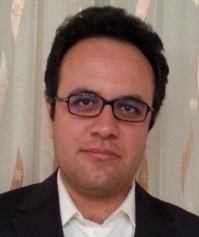 مشخصات فردي:                         2-  سوابق تحصیلی:3- موضوع پایان نامه ها4-  سوابق آموزشی: 5- سوابق پژوهشي: 6- مهارتها7- دوره ها و زمینه های تحقیقاتی8- پایان نامه های تحت راهنمایی و مشاوره نام: حميد رضانام خانوادگی: عظيمي زنوزيآدرس: مراغه، میدان مادر، خیابان دانشگاه، دانشگاه مراغه، دانشکده فنی و مهندسی، گروه مهندسی شیمی             شماره تلفن 04137278900   داخلی 154  پست الکترونیکي:  azimi.hamidreza@gmail.com                                           h_azimi@maragheh.ac.ir                                                               آدرس: مراغه، میدان مادر، خیابان دانشگاه، دانشگاه مراغه، دانشکده فنی و مهندسی، گروه مهندسی شیمی             شماره تلفن 04137278900   داخلی 154  پست الکترونیکي:  azimi.hamidreza@gmail.com                                           h_azimi@maragheh.ac.ir                                                               آدرس: مراغه، میدان مادر، خیابان دانشگاه، دانشگاه مراغه، دانشکده فنی و مهندسی، گروه مهندسی شیمی             شماره تلفن 04137278900   داخلی 154  پست الکترونیکي:  azimi.hamidreza@gmail.com                                           h_azimi@maragheh.ac.ir                                                               مقطع تحصیلیرشتهمحل تحصیلمحل تحصیلمحل تحصیلمقطع تحصیلیرشتهکشورشهرموسسهکارشناسیمهندسی شیمی - پتروشیمیایرانتبريزدانشگاه صنعتي سهندکارشناسی ارشدمهندسی شیمی-  پليمرایرانتبریزدانشگاه صنعتي سهنددکتری تخصصیمهندسی پليمرایرانتبریزدانشگاه صنعتي سهندپروژه کارشناسی(80-84)"تهيه نانوکامپوزيت های ABS/clay به روش ترکيب مذاب اجزاء"اين پروژه تحت راهنمايی جناب آقای دکتر پورعباس انجام شده و در تاريخ31/6/1384ارائه شد.پايان نامه کارشناسی ارشد (85-87)"بررسی سينتيک تخريب حرارتی فوم های فنا پذير کوپليمر  متيل متاکريلات- استايرن و پلی استايرن انبساطی"اين پايان نامه تحت راهنمايی جناب آقای دکتر رضايی انجام شده و در تاريخ 6/8/1387 دفاع شد.پایان نامه دکترا (87-91)“بررسی دینامیک فوم شدن ذرات کوپلیمر متیل متاکریلات- استایرن سنتز شده به روش پلیمریزاسیون سوسپانسیونی”جلسه دفاعیه این رساله  تحت راهنمايی آقای دکتر رضايی در تاریخ 5/11/1391 انجام گرفت.نام دانشگاه  عناوين دروس تدريس شدهتاریخ شروعنشانی موسسهتلفندانشگاه صنعتی سهندشيمی عمومی و شيمی تجزيه  1/7/1386ورزقان- دانشگاه صنعتی سهند- آموزشكده فني ورزقان04273243393دانشگاه صنعتی سهندمكانيك سيالات 1/7/1388ورزقان- دانشگاه صنعتی سهند آموزشكده فني ورزقان04273243393دانشگاه صنعتی سهندشيمی تجزيه  و آزمايشگاهترم دوم سال تحصيلي 88-87تبریز- شهر سهند- دانشگاه صنعتی سهند- دانشکده مهندسی شیمی04123443800دانشگاه صنعتی سهندآزمايشگاه های شيمی فيزيک و شيمی تجزيه30/11/1387تبریز- شهر سهند- دانشگاه صنعتی سهند- دانشکده مهندسی شیمی04123443800دانشگاه صنعتی سهندشيمی عمومی دانشگاه صنعتی سهند (مرکز آموزشهای الکترونیکی )1/7/1388تبریز- دانشگاه صنعتی سهند- جنب تراکتورسازی مرکز آموزشهای الکترونیکی04114249611دانشگاه مراغهتدریس دروس دوره کارشناسی مهندسی شیمی و کارشناسی ارشد مهندسی پلیمر از بهمن 91تدریس دروس دوره کارشناسی مهندسی شیمی و کارشناسی ارشد مهندسی پلیمر از بهمن 91مراغه- میدان مادر- خیابان دانشگاه- دانشگاه مراغهمراغه- میدان مادر- خیابان دانشگاه- دانشگاه مراغهJournal Papers:  1.  B. Pourabbas, H.R. Azimi, "Indirect Synthesis of ABS/clay Nanocomposites,   Comparison and Thermal Properties",   Journal of  Composite Material., 2008; 42: 2499-2522. Azimi Hamidreza, Rezaei Mostafa, Abbasi Farhang, Charchi Ali, Bahluli Yahya. "Non-isothermal degradation kinetics of MMA-St copolymer and EPS lost foams"  J. Thermochimica Acta. 2008; 474:72-77.Azimi HamidReza, Rezaei Mostafa, Abbasi Farhang, Bahluli Yahya. "Thermo-oxidative degradation of MMA-St copolymer and EPS lost foams: kinetics study" J. Thermochimica Acta  2009; 488: 43-48. Y.Akbarzadeh, M.Rezaei, A.A. Babaluo, A. Charchi, H.R. Azimi, Y. Bahluli. “Microstructure, permeability and rheological behavior of lost foam refractory coatings", Surface and Coatings Technology, 2008; 202: 4636-4643."سينتيک تخريب حرارتی پلیاستايرن و پلی متيل متاکريلات", حميدرضا عظيمی، مصطفی رضائی، مجيد جمالی, علی چرچی. مجله مهندسی شيمی ايران.Azimi Hamidreza, Rezaei Mostafa, Abbasi Farhang, The effect of expansion conditions on the batch foaming dynamics of St-MMA copolymer, Journal of Cellular Plastic. 2012; 48: 125-140.Azimi Hamidreza, Rezaei Mostafa,  Solubility and diffusivity of carbon dioxide in St-MMA copolymers, Journal of Chemical Thermodynamics. 2013; 58:279-287.  Azimi Hamidreza, Rezaei Mostafa, The non-isothermal degradation kinetics of St-MMA copolymers, Polymer Degradation and Stability 99 (2014) 240-248.Azimi Hamidreza, Rezaei Mostafa, Salehi Mostafa, The effect of copolymer composition on the batch foaming dynamics of St/MMA copolymers, Journal of Thermoplastic Composite Materials, Accepted, publish on line, DOI: 10.1177/0892705715575095,2015.Azimi Hamidreza, Rezaei Mostafa, The determination of n-pentane solubility and diffusivity in St-MMA copolymers via designed apparatus, Journal of Cellular plastics, Accepted , publish on line.  DOI: 10.1177/0021955X16652105, 2016.حمیدرضا عظیمی، بررسی فرایندهای ناپیوسته فوم شدن پلی استایرن و پلی متیل متاکریلات، مجله مهندسی شیمی ایران، سال چهاردهم، شماره 81، آبان 1394. Conference papers:B. Pourabbas, H.R. Azimi, “ Indirect preparation of ABS/clay nanocomposites   via   addition of gABS to SAN nanocomposites” , ISPST, 8th International Seminar on Polymer Science and Technology, Tehran, Iran, 2007. H.R.Azimi, M. Rezaei, F.Abasi. "Thermal degradation behavior of MMA-St copolymer and EPS foams used in lost foam casting process"PPS-25, 25th Annual meeting of the polymer processing society, 01-05 March, 2009. Goa, India.Azimi HR, " Isokinetic Relationships to Evaluate Thermal Degradation Kinetics Parameters of MMA-St Copolymer and EPS Lost Foams",The 12th Iranian chemical engineering congress, October 2008.Sahand University of Technology.H.R.Azimi, M. Rezaei, “Model-Free Approach to Kinetic Analysis of Non-isothermal Degradation of MMA-St Copolymer and EPS Foams”, ISPST, 9th International Seminar on Polymer Science and Technology, Tehran, Iran, 2009.A. Charchi, M. Rezaei, S. Hossainpour, M. Abarzani and H. R. Azimi, “Modeling of Gap Geometry and Pressure in Expandable Polystyrene Lost Foam Casting Process”, PPS-25, 25th Annual meeting of the polymer processing society, 01-05 March, 2009. Goa, India.H.R.Azimi, M. Rezaei, The effect of foam processing conditions on the foaming dynamics of MMA-St copolymer, PPS- 26th, Annual meeting of the polymer processing society, 14-17 November, 2011.Kish, Iran. H.R.Azimi, M. Rezaei, “Effect of Methymetacrylate units on the non-isothermal degradation kinetics of St-MMA copolymers”, ISPST 2012, Amirkabir University of Technology, Tehran, Iran, 21-25 October 2012. H.R.Azimi, M. Rezaei, “The visual foaming dynamics of St-MMA copolymers with different compositions”, ISPST 2012, Amirkabir University of Technology, Tehran, Iran, 21-25 October 2012. Hamid Reza Azimi, Mostafa Rezaei, Faezeh Majidi, Study on the thermal degradation of St-MMA copolymers with different compositions using isoconversional method , THERMAM 2014, Izmir, TurkeyHamid Reza Azimi, Mostafa Rezaei, Mostafa Salehi, Solubility and diffusivity of normal pentane and supercritical CO2 in St-MMA copolymer with different compositions, THERMAM 2014, Izmir, TurkeyHamid Reza Azimi, The temperature dependency of the St53-MMA47 copolymer foaming with n-pentane, ISPST 2014, 6-9 October,  11th International Seminar on Polymer Science and TechnologyHamid Reza Azimi, The PVT measurement of the Styrene copolymers , ISPST 2014, 6-9 October,  11th International Seminar on Polymer Science and TechnologyHamid Reza Azimi, IKR method in the thermal degradation of polymers , ISPST 2014, 6-9 October,  11th International Seminar on Polymer Science and TechnologyHamid Reza Azimi, The thermal degradation kinetics of SAN/Clay Nanocomposites, Asian Nano Forum Conference , ANFC 2015, Kish Island, Iran.Hamid Reza Azimi, The visual physical foaming process of St-MMA copolymer with normal pentane as a blowing agent, Asian Nano Forum Conference , ANFC 2015, Kish Island, Iran.مهارتهای کامپيوتریWindows/DOS, Process simulation (HYSYS), Calculation (EXCEL, MATLAB,  MAPLE), Office, Image Analyzer Softwareمهارتهای تکنيکی و آزمايشگاهیTG/DTA, DSC, FT-IR, NMR. XRD, SEM, GC, GC-Mass, Visual foaming devicesدوره فرصت مطالعاتیاستفاده از فرصت مطالعاتی شش ماهه دوره دکترا، در دانشکده مهندسی شیمی، دانشگاه کیوتو- ژاپن- 18 دسامبر 2011 تا 12 ژوئن 2012ثبت اختراعطراحی و ساخت دستگاه مطالعه دینامیک فوم شدن پلیمرهاشماره ثبت اختراع: 31/4/1393 – 83390شماره اظهارنامه: 139250140003003175زمينه های تحقيقاتی- دینامیک فرایند فوم شدن مواد پلیمری- نانوکامپوزيت های پليمری- خواص مکانيکی پليمرها- خواص حرارتی مواد پليمری و فومهای پلیمری- بیو پلیمرهاپروژه های کارشناسی مهندسی مواد و مهندسی شیمیچندین مورد  از سال 92 تاکنونچندین مورد  از سال 92 تاکنونراهنمایی پایان نامه کارشناسی ارشد مهندسی پلیمر(دانشجو: مسلم سلیمانی ورودی مهر 93)بررسی اثر لاپونیت آ –دی مغناطیسی روی رنگ، رفتار و ساختار نانوکامپوزیت پلی وینیل الکل بررسی اثر لاپونیت آ –دی مغناطیسی روی رنگ، رفتار و ساختار نانوکامپوزیت پلی وینیل الکل راهنمایی پایان نامه کارشناسی ارشد مهندسی پلیمر  (دانشجو: پردیس عابدی فرد ورودی مهر 93، در ادامه طرح پژوهشی)امکان سنجی استفاده ازترموپلاستیک های اصلاح شده با الیاف شیشه در سازه های مهندسیامکان سنجی استفاده ازترموپلاستیک های اصلاح شده با الیاف شیشه در سازه های مهندسیراهنمایی پایان نامه کارشناسی ارشد مهندسی پلیمر(دانشجو: سیما سروش ورودی مهر 93)بررسی امکان تولید بیوپلیمر بتا کاروتن از جلبک دونالیلا سالینا در آب شور دریاچه ارومیهبررسی امکان تولید بیوپلیمر بتا کاروتن از جلبک دونالیلا سالینا در آب شور دریاچه ارومیهراهنمایی پایان نامه کارشناسی ارشد مهندسی پلیمر(دانشجو: زهرا روحانی ورودی مهر 94، در ادامه طرح پژوهشی)بررسی سینتیک تخریب و خواص حرارتی کامپوزیتهای پلی آمید با الیاف شیشه بکار برده شده در سازه های مهندسیبررسی سینتیک تخریب و خواص حرارتی کامپوزیتهای پلی آمید با الیاف شیشه بکار برده شده در سازه های مهندسیراهنمایی پایان نامه کارشناسی ارشد مهندسی پلیمر(دانشجو: زهرا خداپرست ورودی مهر 94، در ادامه طرح پژوهشی)سنتز نانو ذرات فلزی با استفاده از روش گیاه پالایی و تهیه نانوکامپوزیت با استفاده از این الیاف و بررسی خواصسنتز نانو ذرات فلزی با استفاده از روش گیاه پالایی و تهیه نانوکامپوزیت با استفاده از این الیاف و بررسی خواصمشاور پایان نامه کارشناسی ارشدمهندسی شیمی- پلیمردانشجو: مصطفی صالحیمشاور پایان نامه کارشناسی ارشدمهندسی شیمی- پلیمردانشجو: مصطفی صالحیمدلسازی فرایند انبساط کوپلیمر استایرن- متیل متاکریلات و مقایسه آن با نتایج تجربی9- داوری مقالات و پایان نامه ها9- داوری مقالات و پایان نامه هاداوری مقاله ISI در مجلهJournal of thermoplastic composite materialsداوری مقاله ISI در مجلهJournal of thermoplastic composite materialsA study of copolymers based on Methacrylate carrying Coumarin side group: synthesis, characterization, spectroscopic and dielectric behaviorداوری مقاله ISI در مجلهJournal of thermoplastic composite materialsداوری مقاله ISI در مجلهJournal of thermoplastic composite materialsMicrostructure, physical and mechanical properties of LDPE/UHMWPE blend foams: An experimental design methodologyداوری مقاله ISI در مجلهIranian polymer journal (IPJ)داوری مقاله ISI در مجلهIranian polymer journal (IPJ)Reduced brominated flame retardant in different polystyrene nanocompositesداوری پایان نامه های کارشناسی ارشد پروانه اسکندریداوری پایان نامه های کارشناسی ارشد پروانه اسکندریمطالعه و بررسی خواص مکانیکی آلیاژهای پلی پروپیلن / پلی (آکریلونیتریل- بوتادین-استایرن)داوری پایان نامه های کارشناسی ارشد علیرضا تاجیداوری پایان نامه های کارشناسی ارشد علیرضا تاجیاصلاح سطح خاک رس بوسیله پلیمریزاسیون درجای استایرن و استفاده از آن در تهیه نانوکامپوزیتهای پلی اولفینداوری پایان نامه های کارشناسی ارشد آرش فرزین نیاداوری پایان نامه های کارشناسی ارشد آرش فرزین نیامطالع اثر کومونومر آلفا متیل استایرن روی شرایط سنتز و خواص پلی استایرن انبساطیداوری پایان نامه های کارشناسی ارشد عباس اسکندریداوری پایان نامه های کارشناسی ارشد عباس اسکندریمطالعه و بررسی اثر نانو تیوبهای کربنی بر روی ساختار و خواص فومهای پلی اتیلنیداوری پایان نامه های کارشناسی ارشد آزاده کریم پورداوری پایان نامه های کارشناسی ارشد آزاده کریم پوربررسی تاثیر ترکیب درصد مواد بر خواص فیزیکی – مکانیکی فوم نانوکامپوزیتی پلی وینیل کلراید